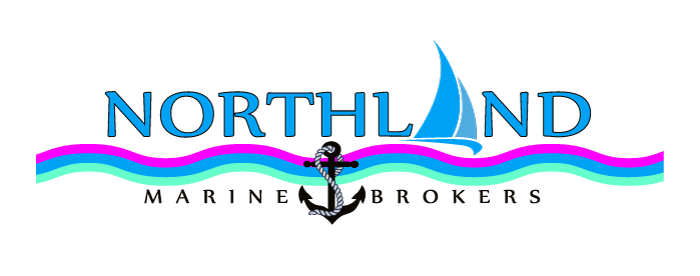 NMB Boat CodePTS-PPPrice$65,000.00Model/BrandPelin Type PastimeLength LOA 29ftLength LWL 28ftBeam Approx 2.5mDraft Approx .9mBerths total 4Designer PelinBuilder Orams MarineLaunched Approx 1980Last Refit Engine 2017 Full Rebuild – Just clicked over 300 hoursMooring includedNo
Propulsion:Num. of engines1Engine type FordPower per engine 130hp Full Rebuild – Just clicked over 300 hoursCooling Fresh water cooledFuel type DieselFuel capacity 160ltrsCruising speed 7 to 8 knotsMax speed 9 knotsRange Weather dependentTransmission BorgWarnerPropellor 3 bladeBowthrusterNo
Build:Hull material Glass over PlyConstructionGlassed over
Facilities:Electrics GPS, Depth Sounder, VHF RadioEntertainment StereoDomesticWater capacity   120 Litres   approx     Water System  2x water tanks under double bunkAccommodation 1 x double bunk, 1x ¾ bunk , one small bunk over top of doubleHead Yes, new manual pump styleShowers 1 in cockpit.  GalleyGas cooker Fridge1, solar power assistedFreezernoCommunicationsCommunicationsVhf radioNavigation and ElectronicsGround Tackle and anchorsGround TackleRope and chain, anchor Anchor winch or capstanCapstanSafety Equipment   Lifejackets ExtrasTenderYes, inflatable dinghy included